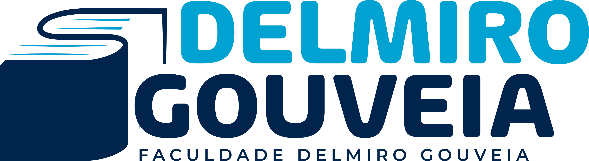 FACULDADE DELMIRO GOUVEIA – FDG NÚCLEO DE PESQUISA E EXTENSÃO – NUPE RELATÓRIO DE PROJETO DE EXTENSÃO01.Título do Projeto02. Parceiros03. Período de Realização04. Número de participantes (público alvo)05. Resumo do projeto (destacar os resultados alcançados diante dos objetivos pretendidos no cadastramento do projeto)06. Dificuldades encontradas07. Proposta para soluções das dificuldades encontradas08. Relação nominal de participantes com direito a certificado ou declaração* As funções se resumem a: coordenador, professor (a) visitante, instrutor (da faculdade ou não), participante, outros (especificar);** Informar a carga horária dedicada no projeto para cada participante.09. Anexar ao projeto fotos da realização da ação (mínimo 05 fotos e máximo de 10)OrdemNomeFunção*Carga horária**Coordenador do ProjetoAssinatura: ______________________________________Data:Equipe técnica de análise de projetos do NUPEAssinatura: __________________________Data: